             Игры, способствующие запоминанию букв1. Игра «Покажи букву»Изобразить заданные буквы с помощью пальчиков, ладошек и всего тела.Выложить букву из любого материала:  шнурков, ленточек проволоки, счетных палочек, мозаики, бусин, пуговок, спичек, камушков, карандашей , лапши, конфет, сушек. А еще можно слепить из пластилина, соленого теста,  и нарисовать пальчиком и гуашью по бумаге или по крупе, рассыпанной на подносе тонким слоем.2. Игра «Найди и назови букву»Из картона вырезать буквы. Картонные буквы прикрепить к разным предметам в общей комнате или комнате ребенка, где вы с ним занимаетесь. Принцип прикрепления таков: с какой буквы начинается название предмета, такая и буква прикрепляется. Например: «шкаф» — «ш», «стол» — «с», «тумба» — «т», и так далее. Можно некоторые буквы оставить мамы, папы, брата. Например: «Алла» — «А», мама, «Коля» — «К», папа, нарисовать портреты родственников к этим буквам.Очень полезно находить в окружающей обстановке предметы , похожие на буквы, а также дорисовывать буквы, «превращая» их. Буква «с» похожа на месяц, «о»- на обруч, «п» -на ворота.Можно находить знакомые буквы в вывесках на улице, в книгах с крупным шрифтом.3. Игра «Архитектор»Приготовить карточки из бумаги и на каждой карандашом нарисовать контур буквы, а ребенок пусть ее раскрасит . Каждую карточку разрезать на 2-4 части  и перемешать, а ребенка попросить сложить букву и назвать ее.4. Игра «Дорисуй букву»Для каждой буквы создается образ. Например, букве «а» дорисуем трубу, двери, окно — получится «дом». Буквы должны быть крупные.5. Игра «Узнай букву»Ребенок должен узнать и обвести буквы, написанные точками.6. Игра «Что неправильно»Ребенок находит буквы в ряду, которые написаны неправильно.7. Игра «Найди и подчеркни»Предложите ребенку найти и подчеркнуть( обвести кружком) определенную букву в тексте. Можно использовать для этой игры  ненужные газеты, рекламные листы. Шрифт должен быть крупным .8. Игра «Алфавитный  дартс»Повесить на стену плакат – азбуку. Бросая небольшой мячик в определенную букву, назвать ее.9. Игра «Магнитная азбука»Прикрепить ее можно, например, на холодильнике и выполнить такие упражнения: «Угадай, какая буква», «Какой буквы не стало?», «Какая буква лишняя?», «С какой буквы начинается слово….»10. Обучающие компьютерные программы, мультфильмы, песни, стихи о буквах, яркие книги-азбуки, раскраски  также помогают запоминать буквы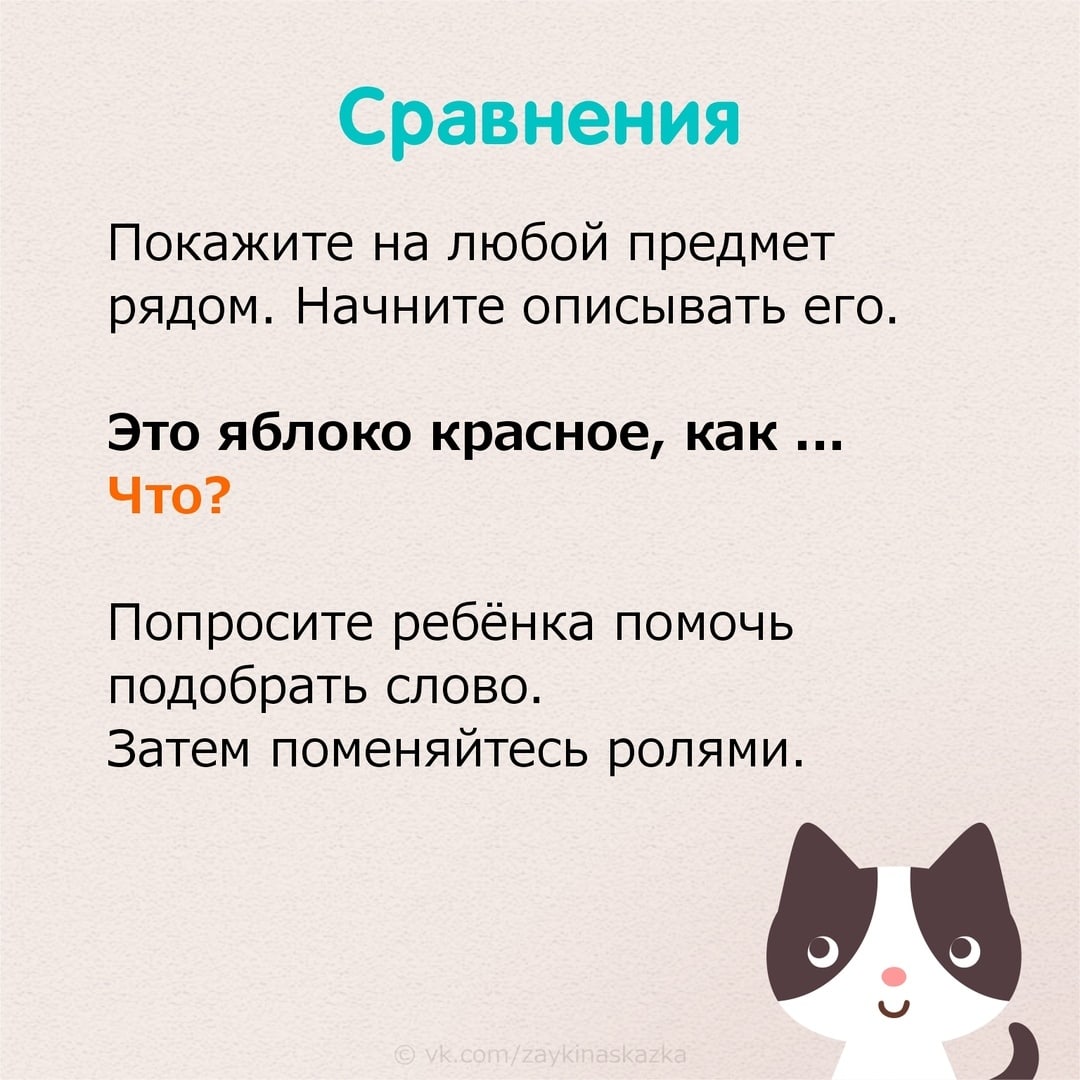 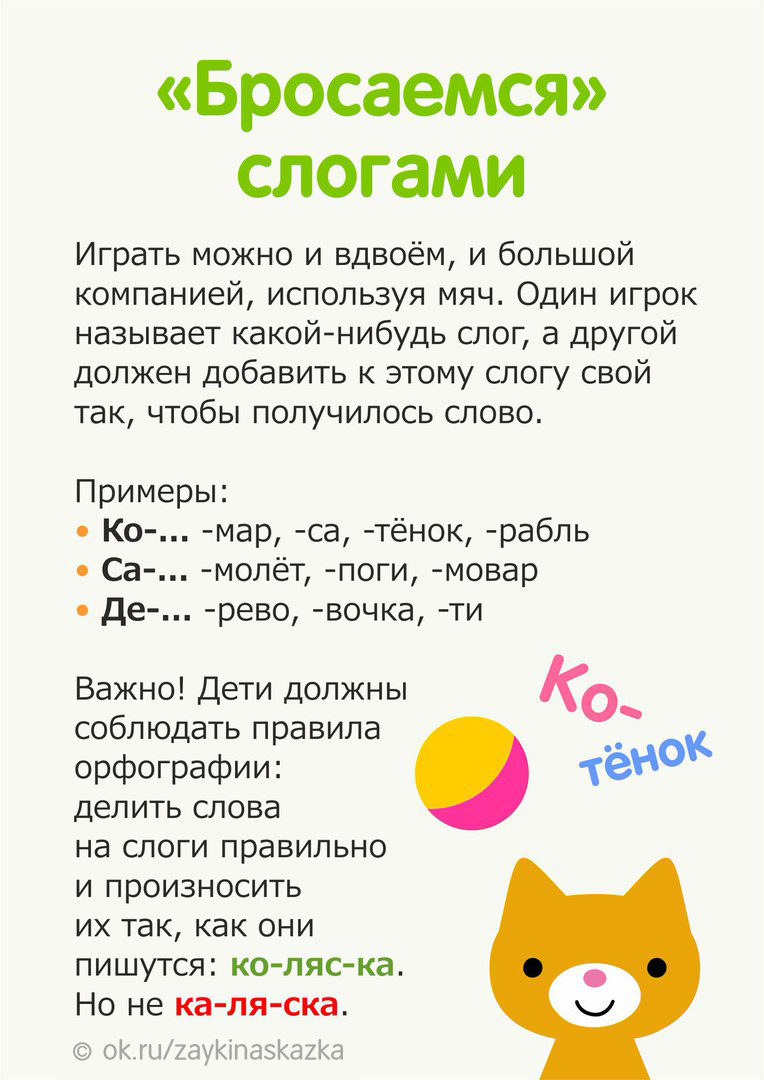 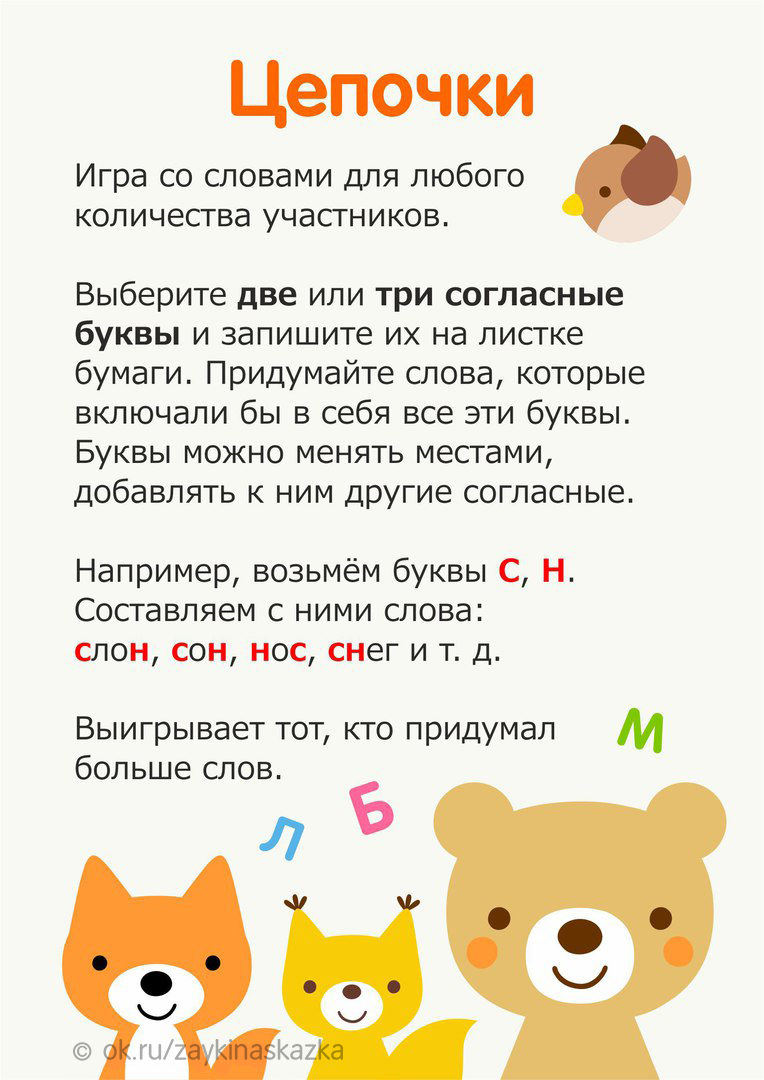 